Государственное  бюджетное дошкольное образовательное учреждение детский сад №44 компенсирующего вида Колпинского района г. Санкт – ПетербургаПаспорт педагогического проекта«УРОКИ МОЙДОДЫРА»Авторы и участники проекта: Воспитатели: 	Скрябина Елена Гурьевна Авдеева Наталия АлександровнаДефектологи:       Кузнецова Галина ВладимировнаЛогопед: 		Гулова Надежда Александровна Дети средней группы ЗПРРодителиПаспорт педагогического проекта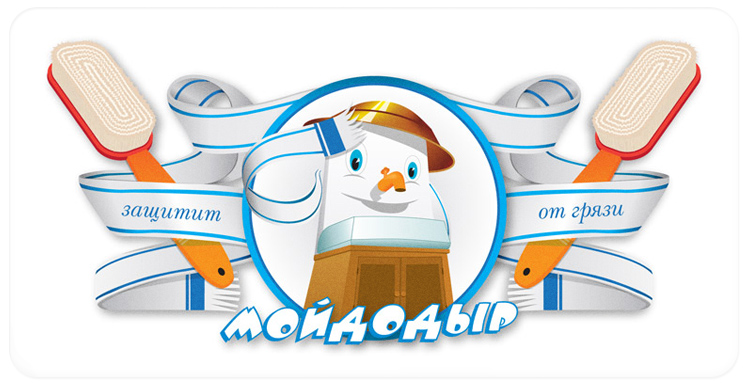 «УРОКИ МОЙДОДЫРА»Актуальность проекта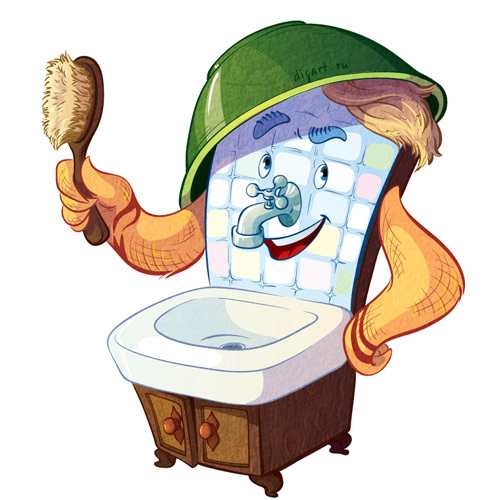          Образовательная область «Здоровье» требует от нас формировать у детей привычки к здоровому образу жизни, которые всегда стоят на первом месте.          Гигиеническая культура столь же важна для человека, как и умение разговаривать, писать, читать. Уход за собой дарит человеку прекрасное ощущение чистоты, здоровья: каждая клеточка организма начинает жить в оптимальном режиме, не огорчая ее владельца. Сколько радости доставляет человеку ощущение хорошо и слаженно работающего организма!          Главная задача - формировать простейшие навыки опрятности и самообслуживания, закладывать фундамент гигиенической культуры.          Формирование привычек и навыков осуществляется под непосредственным педагогическим воздействием взрослых и всей окружающей обстановки. Воспитание у детей навыков личной и общественной гигиены играет важнейшую роль в охране их здоровья, способствует правильному поведению в быту, в общественных местах.           В конечном счете, от знания и выполнения детьми необходимых гигиенических правил и норм поведения зависит не только их здоровье, но и здоровье других детей и взрослых.           При этом детей приучают выполнять не только то, что им приятно, но и то, что необходимо, преодолевая трудности разного характера.        Сначала детей приучают к выполнению элементарных правил: мыть руки перед едой, после пользования туалетом, игры, прогулки и т. д.        В процессе повседневной работы с детьми необходимо стремиться к тому, чтобы выполнение правил личной гигиены стало для них естественным, а гигиенические навыки с возрастом постоянно совершенствовались.           Воспитание культурно-гигиенических навыков включает широкий круг задач, и для их успешного решения рекомендуется использовать целый ряд педагогических приемов с учетом возраста детей: прямое обучение, показ, объяснение, пояснение, поощрение, беседы, упражнения с выполнением действий в процессе дидактических игр, систематическое напоминание детям о необходимости соблюдать правила гигиены и постепенное повышение требований к ним. Широко используются, особенно в младшем возрасте, игровые приемы: дидактические игры, потешки, стихотворения.         В младшем и среднем дошкольном возрасте необходимые навыки лучше всего усваиваются детьми в играх специально направленного содержания. Важно, чтобы эти игры были интересны, могли увлечь детей, активизировать их инициативу и творчество.         Гигиенические знания целесообразны и на занятиях по физической культуре, труду, ознакомлению с окружающим, с природой. Для этого используются некоторые дидактические и сюжетно-ролевые игры. Интересны детям и литературные сюжеты «Мойдодыр», «Федорино горе» и др. На их основе можно разыгрывать маленькие сценки, распределив роли между детьми.         Чтобы ускорить формирование культурно-гигиенических навыков необходимо в процессе игр напоминать ребёнку: "Ты всегда моешь руки перед едой. Не забыл ли ты помыть руки своей дочке? ". Таким образом, усвоенные культурно-гигиенические навыки обогащают содержание детских игр, а игры в свою очередь становятся показателем усвоения культурно-гигиеническими навыками.          При этом сформированные навыки объединяются, образуя схему действий в ситуациях умывания.          Таким образом, можно утверждать, что сформированные культурно-гигиенические навыки обеспечивают переход к более сложным видам деятельности, стимулируют их развитие, обогащают содержание этой деятельности.Цель и задачи проекта.Цель проекта: Формирование у дошкольников с ЗПР практического опыта по соблюдению КГН, приобщение родителей к творческому взаимодействию с детским садом, развития у детей познавательного интереса и активизации творческих возможностей педагогов.Задачи проекта:Формировать культурно-гигиенические навыки у детей среднего дошкольного возраста с ЗПР.Закрепить представления о правилах личной гигиены; уточнить и систематизировать знания детей о необходимости гигиенических процедур;Воспитывать у детей желание выглядеть чистыми, аккуратными и опрятными.Обогатить предметно-развивающую среду группы.Укрепить связи между детским садом и семьёй, изменить позицию родителей в отношении своего здоровья и здоровья детей.Участники проекта: воспитатели, младший воспитатель, учитель-дефекто-                                      лог, учитель-логопед, родители, дети.Целевая группа проекта: проект предназначен детям среднего дошкольного                                                возраста с ЗПР.Основные формы реализации проекта:Анкетирование родителей.Занятия по ознакомлению с окружающим миром.Дидактические игры и упражнения.Художественное слово.Чтение художественной литературы.Праздники и развлечения, беседы.Работа с родителями.       Практическая значимость проекта заключается в создании единого здоровьесберегающего воспитательно-образовательного процесса в ДОУ.Ожидаемые конечные результаты реализации проекта.Дети от 3–4 лет должны:Следить за своим внешним видом.Пользоваться мылом, аккуратно мыть руки, лицо, уши; насуховытираться после умывания.Вешать полотенце на место, пользоваться расчёской и носовым платком.Предполагаемый результат проекта для родителей:Повышение знаний для обеспечения успешного развития детей.Получение консультаций по вопросам формирования культурно-гигиенических навыков.Укрепление связей между детским садом и семьёй.Изменение позиции родителей в отношении своего здоровья и здоровья детей. Возможности проекта для воспитателей:Повышение знаний по формированию культурно-гигиенических навыков у детей среднего дошкольного возраста с ЗПР.Формирование валеологической культуры, изменение отношения педагога к своему здоровью.Улучшение отношений между детьми.Укрепление связи с родителями.Перечень основных направлений проекта.Оснащение предметно-развивающей среды группы детского сада:Пополнять и обновлять уголок здоровья в группе.Сделать подборку дидактических игр.Методическая копилка:Составить перспективный план работы по воспитанию культурно–гигиенических навыков и самообслуживания.Разработать конспекты занятий и проведение режимных моментов.Сценарии развлечений и досугов.Подобрать и оформить методический материал по валеологии.Подобрать потешки, стихи, загадки, художественные произведения.Подобрать дидактические игры, дидактические упражнения, словесные игры по данной теме.Работа с родителями:Консультации на тему:«Как привить детям культурно – гигиенические навыки »«Как приучить ребёнка к аккуратности и опрятности »Родительские собрания:«Как вырастить ребенка здоровым? Краткое описание проекта по этапам.Тип проекта: групповой, творческий.Продолжительность проекта: краткосрочный, 1 месяц.Сроки реализации проекта: конец ноября -декабрь  2012года.Этапы:Информационно-аналитический этап:определение уровня знаний в области культурно-гигиенических навыков у детей среднего дошкольного возраста с ЗПР через наблюдения, беседы; составление плана работы; разработка содержания проекта; создание творческой группы воспитателей ГБДОУ детский сад  № 44; изучение литературы;Основной этап:Выполнение подробного плана работы по всем видам деятельности с детьми; большая совместная образовательная работа с детьми, родителями для решения поставленных задач; подборка художественных произведений, потешек, загадок, словесных игр по данной теме; блок занятий по ознакомлению с окружающим миром.Заключительный этап:Подведение итогов работы над проектом; анкетирование родителей и опрос детей; презентация проекта.План мероприятий по реализации проекта.Подготовительный этап:Сбор литературы по данной теме.Диагностика детей по данной теме.Составление плана работы.Разработка содержания проекта.Основной этап:Наглядная информация для родителей на тему: «Как приучить ребёнка быть аккуратным», «Культурно-гигиенические навыки у детей дошкольного возраста с ЗПР», «Что должен ребенок иметь дома из предметов для развития культурно-гигиенических навыков»;Подборка художественных произведений, потешек, загадок, словесных игр по данной теме.Оформление уголка (туалетной комнаты);Фотоконкурс (для родителей) на тему: «Кап-кап-кап течет водичка, все ребята любят мыться»;Разучивание потешек про умывание «Водичка, водичка»;Оформление наглядного материала по произведению К. Чуковского «Мойдодыр »Художественное слово, детский фольклор в свободное время от занятий: потешки, прибаутки, загадки, художественная литература;Дидактические упражнения: «Научим куклу умываться», «Научим Петрушку умываться»,  «Айболит встречает ребят»,  «Покажем кукле Кате, как мы умеем умываться и вытирать руки полотенцем», «Моем чисто руки и лицо» и т.п;Дидактическая игра «Это я!», «Водичка, водичка», «Вымой руки», «Умывалочка», «Белые перчатки»;Вечер загадок (про мыло, воду, полотенце и другие туалетные принадлежности);Словесные игры «Наоборот»;ТРИЗ – «Хорошо – плохо»;Опытно-экспериментальная деятельность: опыты с водой и с мылом;Чтение русской народной сказки  «Про непослушные ручки и ножки»;Чтение художественной литературы: К.Чуковский «Мойдодыр», «Федорино горе», Тувим «Дорогие, мои дети!», А.Барто «Девочка чумазая»;Изготовление театра по сказке «Девочка чумазая»;Игры ситуации «Купание куклы», «Умывание куклы», «Купание» и т.п.;Подвижная игра «Мыльный пузырь», «Зайка белый умывается» и т.п.;Выставка мыла на тему: «Да здравствует, мыло душистое!»;Изготовление коллажа «Что нам надо для умывания»;Беседа-наблюдение с детьми по теме: «Учимся у старших детей умываться»;Занятия на тему «Водичка, водичка, умой мое личико», «Путешествие в страну Здоровья», и т.п.;Анкетирование для родителей «Здоровый образ жизни»;Папка раскладушка «Растем здоровыми»;Развлечение «Приключение мыльного пузыря».Заключительный этап:Анкетирование родителей по теме: «Чему научился Ваш ребёнок? »Итоговое занятие: «Вот какие мы большие»Диагностика детей по данной теме.Презентация проекта для педагогов ДОУ, родителей	 сообщение из опыта работы по проекту.В ходе работы над проектом предполагаемые результаты были достигнуты: мы обобщили и обогатили опыт детей в сфере экологического воспитания.В период работы над проектом дети обогатили словарь и пополнили словарный запас.В ходе экспериментальной деятельности  у детей развивалось воображение, мышление, сформировались навыки элементарной исследовательской деятельности.Методы и формы работы, которыми мы руководствовались в рамках проекта:исследовательские: опыты, проблемные вопросы, наблюдения;наглядные: (панно «Кому нужна вода»;словесные: беседы, чтение литературы, объяснения, указания, словесные инструкции;технология моделирования (аппликация);релаксация;игровой: (сюрпризный момент, игры)творческие (книжка-самоделка)